О внесении изменений в административный регламент администрации Сабанчинского сельского поселения   по предоставлению  муниципальной услуги «Выдача разрешений на ввод объекта в эксплуатацию» на территории Сабанчинского сельского поселения  В соответствии  с Градостроительным кодексом Российской Федерации,  Федеральным  законом от 06.12.2021 № 408-ФЗ «О внесении изменений в отдельные законодательные акты Российской Федерации», приказом Министерства строительства, архитектуры и жилищно-коммунального хозяйства Российской Федерации от 03.06.2022 № 446/пр «Об утверждении формы разрешения на строительство и формы разрешения на ввод объекта в эксплуатацию», администрация Сабанчинского сельского поселения    п о с т а н о в л я е т: 1. Внести в Административный регламент администрации Сабанчинского сельского поселения по предоставлению муниципальной услуги «Выдача разрешения на ввод объекта в эксплуатацию», утвержденный постановлением администрации Сабанчинского сельского поселения от 31.05.2022 № 23 следующие изменения:       1.1. раздел 2 подпункта 2.5 Административного регламента изложить в следующей редакции:      «Разрешение на ввод объекта в эксплуатацию оформляется по форме, утвержденной приказом Министерства строительства и жилищно-коммунального хозяйства Российской Федерации от 03.06.2022 № 446/пр "Об утверждении формы разрешения на строительство и формы разрешения на ввод объекта в эксплуатацию.»;1.2. раздел 2 пункта 2.6. Административного регламента дополнить подпунктом 2.6.1. следующего содержания:   «2.6.1. В заявлении о выдаче разрешения на ввод объекта капитального строительства в эксплуатацию застройщиком указываются:согласие застройщика на осуществление государственной регистрации права собственности застройщика и (или) указанного лица (указанных лиц) на все расположенные в таких здании, сооружении помещения, машино-места, в случае, если строительство, реконструкция здания, сооружения осуществлялись застройщиком без привлечения средств иных лиц;согласие застройщика и иного лица (иных лиц) на осуществление государственной регистрации права собственности застройщика и (или) указанного лица (указанных лиц) на построенные, реконструированные здания, сооружения и (или) на все расположенные в таких здании, сооружении помещения, машино-места, в случае, если строительство, реконструкция здания, сооружения осуществлялись с привлечением средств  иных лиц;сведения об уплате государственной пошлины за осуществление государственной регистрации прав.»;   1.3 Административный регламент дополнить приложением №11 согласно приложению к настоящему постановлению.    2. Настоящее постановление вступает в силу со дня его официального опубликования.     3. Контроль за исполнением настоящего постановления оставляю за собой.Глава Сабанчинского Сельского поселения                                                                                                     А.В.Трофимов Приложение № 11к постановлению администрации Сабанчинского сельского поселения  Яльчикского  района Чувашской Республикиот  13.10.2022 г. № 43Разрешение на ввод объекта в эксплуатацию 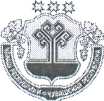 Чăваш РеспубликиЕлчĕк районĕ                        Тăрамял поселенийĕн администрацийĕЙЫШĂНУ202_ç. октябрен 13-мĕшĕ, 43№ Тарам ялĕЧувашская РеспубликаЯльчикский районАдминистрацияСабанчинского сельского поселенияПОСТАНОВЛЕНИЕ        13 октября  2022 г. №43село СабанчиноРаздел 1. Реквизиты разрешения на ввод объекта в эксплуатациюРаздел 1. Реквизиты разрешения на ввод объекта в эксплуатацию1.1. Дата разрешения на ввод объекта в эксплуатацию 2:1.2. Номер разрешения на ввод объекта в эксплуатацию 3:1.3. Наименование органа (организации) 4:1.4. Дата внесения изменений или исправлений 5:Раздел 2. Информация о застройщикеРаздел 2. Информация о застройщике2.1. Сведения о физическом лице или индивидуальном предпринимателе:2.1. Сведения о физическом лице или индивидуальном предпринимателе:2.1.1. Фамилия:2.1.2. Имя:2.1.3. Отчество 6:2.1.4. ИНН:2.1.5. ОГРНИП 7:2.2. Сведения о юридическом лице:2.2. Сведения о юридическом лице:2.2.1. Полное наименование 8:2.2.2. ИНН:2.2.3. ОГРН:Раздел 3. Информация об объекте капитального строительстваРаздел 3. Информация об объекте капитального строительства3.1. Наименование объекта капитального строительства (этапа) в соответствии с проектной документацией:3.2. Вид выполненных работ в отношении объекта капитального строительства 9:3.3. Адрес (местоположение) объекта капитального строительства 103.3. Адрес (местоположение) объекта капитального строительства 103.3.1. Субъект Российской Федерации:3.3.2. Муниципальный район, муниципальный округ, городской округ или внутригородская территория (для городов федерального значения) в составе субъекта Российской Федерации, федеральная территория:3.3.3. Городское или сельское поселение в составе муниципального района (для муниципального района) или внутригородского района городского округа (за исключением зданий, строений, сооружений, расположенных на федеральных территориях):3.3.4. Тип и наименование населенного пункта:3.3.5. Наименование элемента планировочной структуры:3.3.6. Наименование элемента улично-дорожной сети:3.3.7. Тип и номер здания (сооружения):Раздел 4. Информация о земельном участкеРаздел 4. Информация о земельном участке4.1. Кадастровый номер земельного участка (земельных участков), в границах которого (которых) расположен объект капитального строительства 11:Раздел 5. Сведения о разрешении на строительство, на основании которого осуществлялось строительство, реконструкция объекта капитального строительстваРаздел 5. Сведения о разрешении на строительство, на основании которого осуществлялось строительство, реконструкция объекта капитального строительства5.1. Дата разрешения на строительство:5.2. Номер разрешения на строительство:5.3. Наименование органа (организации), выдавшего разрешение на строительство:Раздел 6. Фактические показатели объекта капитального строительства и сведения о техническом плане 12Раздел 6. Фактические показатели объекта капитального строительства и сведения о техническом плане 126.Х. Наименование объекта капитального строительства, предусмотренного проектной документацией 13:6.Х. 1. Вид объекта капитального строительства 14:6.Х.2. Назначение объекта 15:6.Х.З. Кадастровый номер реконструированного объекта капитального строительства 16:6.Х.4. Площадь застройки (кв.м) 17:6.Х.4.1. Площадь застройки части объекта капитального строительства (кв.м) 18:6.Х.5. Площадь (кв.м) 19:6.Х.5.1. Площадь части объекта капитального строительства (кв.м) 20:6.Х.6. Площадь нежилых помещений (кв.м):6.Х.7. Площадь жилых помещений (кв.м):6.Х.8. Количество помещений (штук):6.Х.9. Количество нежилых помещений (штук):6.Х. 10. Количество жилых помещений (штук):6.Х. 11. в том числе квартир (штук):6.Х. 12. Количество машино-мест (штук):6.Х. 13. Количество этажей:6.Х. 14. в том числе, количество подземных этажей:6.Х. 15. Вместимость (человек):6.Х. 16. Высота (м):6.Х. 17. Класс энергической эффективности (при наличии) 21:6.Х. 18. Иные показатели 22:6.Х. 19. Дата подготовки технического плана:6.Х.20. Страховой номер индивидуального лицевого счета кадастрового инженера, подготовившего технический план:Раздел 7. Фактические показатели линейного объекта и сведения о техническом плане 23Раздел 7. Фактические показатели линейного объекта и сведения о техническом плане 237.Х. Наименование линейного объекта, предусмотренного проектной документацией 24:7.Х. 1. Кадастровый номер реконструированного линейного объекта:7.Х.2. Протяженность (м) 25:7Х.2.1. Протяженность участка или части линейного объекта (м) 26:7.Х.З. Категория (класс):7.Х.4. Мощность (пропускная способность, грузооборот, интенсивность движения):7.Х.5. Тип (кабельная линия электропередачи, воздушная линия электропередачи, кабельно-воздушная линия электропередачи), уровень напряжения линий электропередачи:7.Х.6. Иные показатели 27:7.Х.7. Дата подготовки технического плана:7.Х.8. Страховой номер индивидуального лицевого счета кадастрового инженера, подготовившего технический план:должность уполномоченного лица органа (организации), осуществляющего выдачу разрешения на ввод объекта в эксплуатациюподписьинициалы, фамилия